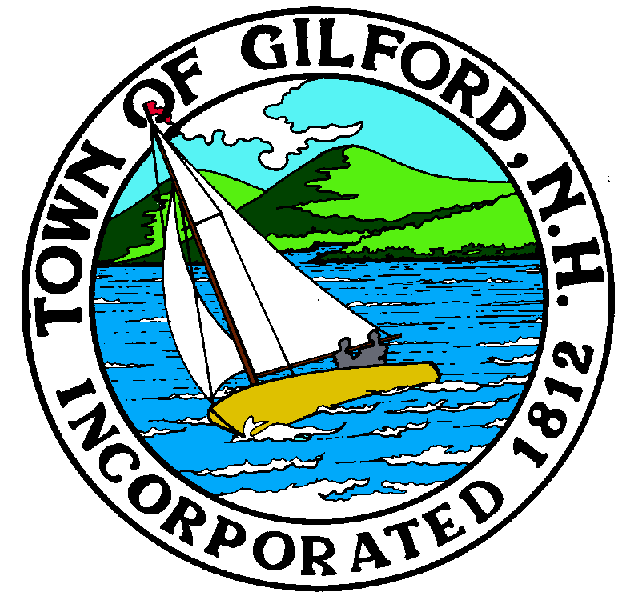 GILFORD CONSERVATION COMMISSIONTUESDAYJULY 19, 2022GILFORD TOWN HALL47 CHERRY VALLEY ROADGILFORD, NH  032497:00 P.M.PLEDGE OF ALLEGIANCEATTENDANCE:a)  Call Meeting to Order b) Establish a Quorum c) Approval of AgendaAPPLICATIONS: Report out onlyBig Pier Repairs – Lake Shore Park, 2600 Lake Shore Rd, Tax Map & Lot # 252-016.000NON-PUBLIC: (If Needed)  Non-public Session Per RSA 91-A:3 II (d) Consideration of the acquisition, sale, or lease of real or personal property which, if discussed in public, would likely benefit a party or parties whose interests are adverse to those of the general community. OTHER BUSINESS:Belknap Range Trail to be named.Belknap Range Trail – kiosk, otherSite Review OtherCORRESPONDENCE / WORKSHOPS:  MINUTES: ADJOURNMENT:  